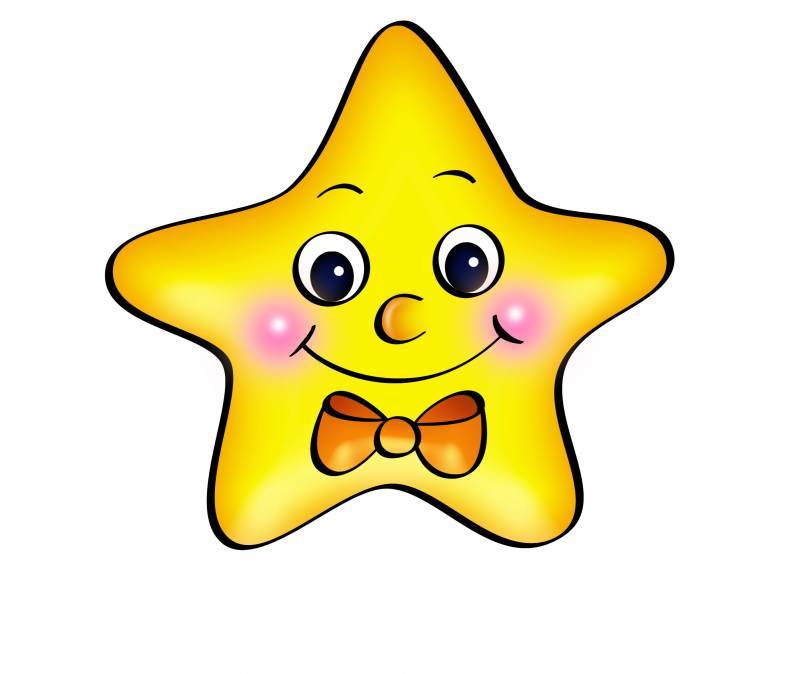                              Группа « Звездочки»        (старшая - подготовительная к школе группа)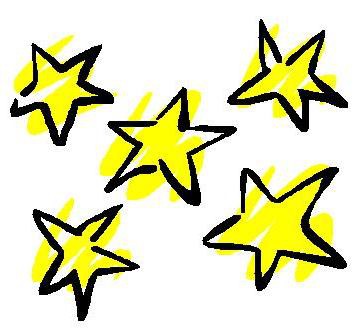 Методическое обеспечение:Социально-коммуникативное развитие:Б у ре Р. С. Социально-нравственное воспитание дошкольников (3-7 лет). МОЗАИКА -СИНТЕЗ, Москва 2014Этические беседы с детьми 4-7 лет. В.И. Петрова, Т.Д.Стульник. МОЗАИКА -СИНТЕЗ, Москва 20143.Т.А. Фалькович, Л.В. Барылкина. Сценарий занятий по культурно-нравственно воспитанию.      Москва. Из-во Вака.2014 год.4.  Социально-личностное развитие детей.. С. Вохринцева. Пожарная безопасность. Из-во Страна         Фантазий. Екатеринбург 2013 год.Речевое развитие:1.Коррекция речевых нарушений у детей 5-7 лет. С .И Токарева. Из-во Учитель.2016год.2. Учимся читать по слогам. Сказка Маугли ; Верблюд и море; О том, как волк правду искал; Спящая красавица; Северный ветер; Вкусная радуга; Бал под сыроежкой.3. Развитие речи в детском саду. Подготовительная к школе группа. В.В Гербова.Из-во Мозаика-Синтез.Москва 2022г.4. Развитие речи в детском саду. Старшая  группа. В.В Гербова.Из-во Мозаика-Синтез .Москва 2022г.5. Хрестоматия для подготовительной группы. Издательство Самовар. Москва 2014год.6. Тематический словарь в картинках. Главные герои любимых писателей ( портреты писателей) Москва. Из-во Школьная пресса 2013 год.7.  Готов ли ты к школе(5-7 лет) Обучение грамоте. Киров 2013 год.С.В. Бурдина.8. Готов ли ты к школе(5-7 лет) Развитие речи. Киров 2013 год. С.В. Бурдина.Познавательное развитие1.Беседы о природных явлениях и объектах. Т.А Шорыгина.  Из-во Сфера.07.05.200152.Беседы о пространстве и времени. Т.А Шорыгина.  Из-во Сфера.07.05.200153.Рыбы , какие они? Т.А Шорыгина Из-во Гном.2014.4.Как и почему для детей? Творческий центр Сфера. Москва 2014 год. Н.В.Бабина.5.Ознакомление с природой в детском саду. О.А Соломенникова. Подгототовительная к школе группа .Мозаика- Синтез. Москва 2017.6. Конструирование из строительного материала. Л.В Куцакова. Поддготовительная к школе группа. Из-во Мозаика-Синтез. Москва 2016 год.7. Сборник дидактических игр по ознакомлению с окружающим миром.Л.Ю. Павлова. Из-во Мозаика-Синтез. Москва 2014 год8. Наглядно-дидактическое пособие рассказы по картинкам  « Мой дом» Из-во Мозаика-Синтез. Москва 2013 год.9. Наглядно-дидактическое пособие рассказы по картинкам  « В деревне» Из-во Мозаика-Синтез. Москва 2014 год.10. Атлас животного мира. Красная книга. Киров 2015 год. Издательство « Э».11. Детская энциклопедия Россия. Издательство Росмэн. Москва 2012 год.12.Демонстрационный материал Российская геральдика и государственная символика. Киров 2013 год.С.В. Бурдина.13. Мы живем в России. Подготовительная группа. Н.Г. Зеленова, Л.Е. Осипова.Москва 2015 год из-во Великорусская типография.14.Демонстрационный материал. Природа России. Т.В. Цветкова. Творческий центр Сфера. Москва 2015 год.15 Демонстрационный материал. Народы России. Т.В. Цветкова. Творческий центр Сфера. Москва2015 год.16. Методическое пособие Виды домов С. Вохринцева. Из-во Страна Фантазий. Екатеринбург.2012 год.17. Административная карта Кемеровской области.1:500 000ФГУП «Новосибирская картографическая фабрика» Редактор А.В. Молостова. 2012 год,18. Демонстрационный материал. Расскажите детям о Московском Кремле.3-7 лет. Москва. Из-во Мозаика- Синтез 2015 год.19. Демонстрационный материал. Деревья наших лесов .С.В. Бурдина. Киров 2013 год.20Наглядно-дидактическое пособие рассказы по картинкам  «Защитники отечества» Из-во Мозаика-Синтез. Москва 2015 год20Наглядно-дидактическое пособие рассказы по картинкам  «Великая Отечественная война» Из-во Мозаика-Синтез. Москва 2014 год21. Занятия по развитию интеллекта детей 5-7 лет. Е.О. Севостьянова. Из-во Сфера Москва 2014 год22.Беседы о профессиях с детьми 4-7 лет. Т.В. Потапова. Из-во Сфера Москва 2014 год24. Неизведанное рядом. Опыты и эксперименты для дошкольников. О.В. Дыбина.Из-во Сфера Москва 2015 год25Травы, какие они? Т.А Шорыгина Из-во Гном.201425. Почему киты живут в воде, а  слоны на суше ?А. Евстигнеев, А Ященко. Из-во Капитал. Москва 2016 год.26. Звери Сибири. Н.В. Скалон, Т.А. Скалон. Кемерово. Из-во Скиф-ИПП « Кузбасс»2014.27 Как человек научился летать? А. Евстигнеев, А. Ященко. Из-во Капитал. Москва 2016 год.28. Животные Южной Америки . Энциклопедия. Из-во Рипол Классик. Москва 2014 год.29. Энциклопедия для детей. Германия. А.А Лисовецкая.Из-во Рипол Классик. Москва 2014 год.30. Энциклопедия для детей. Животные Северной Америки. Составитель С. Рублев.Из-во Рипол Классик. Москва 2014 год.31. Какие птицы самые красивые ?В.В. Владимиров. Из-во Капитал. Москва 2016 год.32.Детская энциклопедия. Тело человека. Москва 2015 год. Из-во  Росмэн.33Демонстрационный материал. Четыре сезона.( Зима. Лето) С.В. Бурдина. Киров 2013 год.34.Атлас с наклейками . Удивительный мир насекомых. О. Голенищева.Из-во Кастрома. Кастрома 215 год.35 Атлас с наклейками . Амфибии и рептилии. О. Голенищева.Из-во Кастрома. Кастрома 215 год.36 Атлас с наклейками . Разнообразный мир растений. О. Голенищева.Из-во Кастрома. Кастрома 215 год.37.Готов ли ты к школе? Тестовые задания для проверки знаний детей. Мышление. С .В .Бурдина. Киров 2014 год.38. Готов ли ты к школе? Тестовые задания для проверки знаний детей. Внимание. С .В .Бурдина. Киров 2014 год.39. Готов ли ты к школе? Тестовые задания для проверки знаний детей. Память. С .В .Бурдина. Киров 2014 год.40 Готов ли ты к школе? Тестовые задания для проверки знаний детей.Математика. С .В .Бурдина. Киров 2014 год41. Считарь. А. Усачев Книга юных счетоводов. Из-во РООССА. Москва42. Демонстрационный материал математика 5-6 лет Е.В. Колесникова. Из-во ТЦ СфераМосква 2013 год.43. Демонстрационный материал математика 6-7 лет Е.В. Колесникова. Из-во ТЦ СфераМосква 2013 год.44.Методическое пособие . Математика для детей 5-6 лет. Е.В. Колесникова. ТЦ Сфера. Москва 2013 год.45Методическое пособие . Математика для детей 6-7 лет. Е.В. Колесникова. ТЦ Сфера. Москва 2013 год.46.Демонстрационный материал. Дорожные знаки. А. Айгинина. Из-во Маленький Гений –Пресс .Москва 2013 год.47 Демонстрационный материал Правила маленького пешехода. Проф Пресс. Москва 2013 год.48. Демонстрационный материал Дорожная азбука. Проф Пресс. Москва 2013 год.49 Социально-личностное развитие детей.. С. Вохринцева. Дорожная безопасность. Из-во Страна Фантазий. Екатеринбург 2013 год.50. Демонстрационный материал . ПДД. Маленький Гений –Пресс .Москва 2013 год.Москва 2013 год51.Ознакомление дошкольников с ПДД. Т.Ф.Саулина. Мозаика-Синтез 2-13год52.Дорожная азбука. М. Дружинина. Москва. Из-во Дрофа 2014 год.53. Дидактическая игра по ПДД. Ассоциации. Из-во Рыжий кот. Москва 2015год.54.Рассказы по картинкам Чрезвычайные ситуации .ОАО Радуга. Москва 2015год.55. Знаки на дорогах. Демонстрационный материал. ОАО Радуга. Москва 2015 год.56. Дидактическая игра Часть и целое..Москва ООО Десятое королевство. Редактор О.Емельянова.57. Дидактическая игра Время. Москва .ООО Десятое королевство. Редактор О.Емельянова.58.Развивающая игра Готов ли ребенок к школе? Математика. ОАО Радуга.2014год.59. Развивающая игра. Готовимся к школе Посчитайка. ОАО Радуга.2014год.60. Развивающая игра. Мамины помощники.. ОАО Радуга.2014год.61.Демонстрационный материал. Земноводные.Из-во Профпресс.Москва 2012год.62. Демонстрационный материал.  Животные Арктики и Антарктики.Из-во Профпресс. Москва 2012год.63 Демонстрационный материал. Обитатели морей и океанов..Из-во Профпресс.Москва 2012год.64. Демонстрационный материал. Животные Австралии.Из-во Профпресс.Москва 2012год.65. Демонстрационный материал. Животный мир пустыни.Из-во Профпресс.Москва 2012год.66. Демонстрационный материал .Насекомые .Из-во Профпресс. Москва 2012год.67. Демонстрационный материал. Природные явления. .Из-во Профпресс.Москва 2012год68. Демонстрационный материал. Птицы. Из-во Профпресс.Москва 2012год.69. Демонстрационный материал. Деревья. Из-во Профпресс.Москва 2012год.70. Демонстрационный материал. Цветы. Из-во Профпресс.Москва 2012год.71. Демонстрационный материал. Еда. Из-во Профпресс. Москва 2012год.72 Демонстрационный материал. Как устроен человек.Из-во Профпресс.Москва 2012год.73. Энциклопедия для малышей в сказках. Е.Ульева. Из-во Феникс. Ростов-на-Дону 2016 год.7 4Демонстрационный материал. Солнечная система и звезды. Из-во Профпресс. Москва 2012год.75.Атлас звездного неба .Из-во Алтей, Москва 2016 год..О.Голенищева.76Демонстрационный материал. Древний Египет. Из-во Профпресс. Москва 2012год.77. Атлас рептилии и рыбы .Из-во Алтей, Москва 2016 год..О.Голенищева.78. Атлас  ядовитые обитатели планеты .Из-во Алтей, Москва 2016 год..О.Голенищева.79. Атлас  Наша планета от А до Я. .Из-во Алтей, Москва 2016 год..О.Голенищева.80.Камни и минералы.Из-во Ризерз Дайджест.Китай 2011год.81.Погода. Из-во Ризерз Дайджест .Китай 2011год.Физическое развитие1.Физкультурно-оздоровительная работа в ДОУ. Практическое пособие. Из-во ЧП Лакоценин С.С г. Воронеж. Составитель Моргунова О.Н. 2017годХудожественно-эстетическое развитие:1Демонстрационный материал. Народное творчество. С. Вохринцева. Из-во Страна Фантазий. Екатеринбург 2013 год.2 Наглядно –дидактическое пособие Мир искусства. Сказка в русской живописи Из-во Мозаика- Синтез 2013 год.3.Учимся рисовать . Гжельская роспись. С. Вохринцева. Из-во Страна Фантазий. Екатеринбург 2013 год.4. Сценарии музыкальных календарных и фольклорных праздников. М.А Давыдова.Москва. Из-во Вака, 2013 год.Информационная справка о раздевальной комнатеОбщая площадь:      16,1 квадратных  метров.Освещение: лампочное , 3  плафона.Напольное покрытие: линолеум.Наличие дневного света: 1 большое окноМатериально – техническое обеспечениеИндивидуальные шкафчики детские для раздевания. –28   шт.Скамейки детские –  3  шт.Зеркало – 1 шт.Огнетушитель – 1 шт.Информационный стенд для родителей –  1шт.Стенд «Наше творчество» -1шт.Стенд  « Дерево нашей группы»-1 штШирма по лексическим темам-7 шт.Ширма по временам года -1 шт.Коробка « Потеряшка» -1 шт.Книга отзывов и предложений-1 шт.Коробка для хранения творческих работ-1 шт.Выставочный стенд для творческих работ ступенчатый-1 шт.Консультации для родителей (распечатки) -11 шт.Дополнительные средства для дизайна интерьера:  шторы с ламбрекенами,1 ковер.Информационная справка о групповой комнатеОбщая площадь:   Звезд -  45,6 квадратных метров.Освещение:  12  штук , лампочное.Напольное покрытие: линолеум.Наличие дневного света: 2 больших окнаПожарная сигнализация.Шкаф для театральной деятельности – 1 шт.Модуль « Парикмахерская» — 1 шт.Модуль «Кухня»-1штМодуль « Магазин»-1штМодуль  « Касса»-1 шт.Центр для экспериментирования  «Вода-песок»-1 шт.Шкаф «Библиотека» – 1 шт.Шкаф с отрытыми полками– 1 шт.Шкаф с закрытыми полками-  2шт.Столы детские – 12 шт.Стулья детские – 25 шт.Стол обеденный взрослый – 1 шт.Стулья взрослые – 2 шт.Диван мягкий – 1 шт.Доска учебная – 1 шт.Мольберт малый – 1 шт.Ящики для пособий – 2 шт.Магнитофон – 1 шт.Колонка– 1 шт.Кварц – 1шт.Пылесос- 1 шт.Модуль «Слесарные инструменты».-1 штМодуль «Мамины помощники»-1штДополнительные средства для дизайна интерьера:  шторы с ламбрекенами,1палас.Информационная справка о спальной комнатеОбщая площадь: 39,6 кв.м.Освещение: лампочное, 4 шт.Напольное покрытие: линолеум.Наличие дневного света:  3  окна.1. Шкаф – 1 шт.2. Детские 2-х ярусные кровати–  4 шт.3  Детские 3-х ярусные кровати- 4 шт.4  Детские кровати – 6 шт.3. Стол письменный – 1 шт.4. Стулья взрослые – 1 шт.4. Ковер  – 1 шт.5. Прикроватные коврики  для массажа – 1 шт.6. Контейнер с камнями для профилактики плоскостопия-1 шт.7. Тренажер  «3мейка» для профилактики детского плоскостопия-1 шт.Дополнительные средства для дизайна интерьера:постельное белье – 26 комплектов.подушки – 26 шт.матрасы -26 шт.покрывало 15 шт.шторы для спальни с ламбрекенами     3 штсписок детей на кровати-1 шт.график проветривания и кварцевания-1 шткомнатный термометр- 1 штзапасный выходМОЕЧНАЯ ДЛЯ ПОСУДЫ.Общая площадь : 4,2 кв.м.1.Раковины – 2 шт.Открытая полка для посуды – 1 шт.Сушилка для посуды – 2 шт.Бак для замачивания посуды – 1 шт.Освещение – лампа накаливания – 2 шт.6 .  Комплект посуды на 26 человек.Информационная справка об умывальной туалетной комнате.Напольное покрытие: напольная керамическая плитка.Общая площадь : 10,7 кв.мОсвещение: лампочное,   3 плафона,    оконный проём – 1.Шкафчики для полотенец – 25 шт.Ногомойка – 1 шт.Душ — 1 шт.Раковины детские  – 4 шт.Раковина для взрослых -1 шт.Таз пластиковый  для замачивания игрушек ( 10 л.)– 1 шт.Мыльницы – 5 шт.Унитаз – 4 шт.9.Крышка для унитаза – 4 шт.10   Бумагодержатель – 4 шт.11. Кабинки    – 4 шт.Реализация основной образовательной программы  МАДОУЦентр «Физическое развитие»2  .Скакалки 23.  Мячи-24.  Кегли 15. .Картотека пальчиковая гимнастика 1 шт.6   Кольцеброс -1 шт.7.  Картотека подвижных игр-1 шт8.  Картотека гимнастики после   сна- 1шт9.  Картотека утренней гимнастики.- 1 шт10.Игра « Твистер» напольный - 2 шт.11. Палочки деревянные для  профилактики плоскостопия- 15 шт.12. Мешочки  с песком -5 шт.13. Кольцо баскетбольное переносное -1 шт.14.Контейнер матерчатый для хранения спортивного инвентаря-1 шт.15 Ленты атласные длиной 2 метра -10 шт.16. Тренажер для развития ловкости самодельный из пластиковых бутылок-2 шт17 Флажок цветной матерчатый- 2шт18.Тренажер-вертушка для проведения дыхательной гимнастики- 6 шт.19. Тренажер для развития моторики рук из пластиковых решеток-1 шт.Центр «Познавательное  развитие»1.Лото Домашние животные- 1 шт.,2. Домино в картинках по ФЭМП- 1 шт.3.Предметные и сюжетные картинки наборы ( Времена года, Мамины помощники, ПДД,Животные России,  Животные Сибири и др.) -  15  комплектов.4 Тематические наборы картинок – 14 шт.5.Иллюстрации и копии реальных предметов бытовой техники -2 шт6. Мелкая мозайка-3 шт.7.Наборы разрезных картинок - 8шт8.Чудесные мешочки- 1шт9 Настольно-печатные игры разнообразной тематики и содержания -16 шт.10.Иллюстрации с изображением хозяйственно-бытового труда детей и взрослых дома- 4 шт.11.Пособия для нахождения сходства и различия предметов -4 шт.12 .Доска- 1 шт.13.Мел –    2 набора14. Указка-  1 шт.15.Картинки с последовательно развивающимся действием – 3 шт.16.Шашки- 1 шт.17 Шахматы – 1 шт     18.Картинки с изображением  космического пространства, планет, звезд, космического корабля        -1 шт.19. Детские энциклопедии  5 шт20. Глобус-121. Физическая карта мира- 1шт.22.Карта животного мира- 1шт.23 Макет часов с передвижными стрелками деревянные-1 шт.24. Иллюстрации, изображающие одежду, головные уборы, обувь, -325   Иллюстрации, изображающие транспорт- 4  набора26. Иллюстрации,  изображающие посуду -2 набора27 .Циферблат часов- 2 штуки.Центр экспериментирования1.Земля разного состава: чернозем, песок, глина, камни, остатки частей растений2.Емкости для измерения, пересыпания, исследования, хранения3.  Клеенка 2м x3м, фартуки клеенчатые с нарукавниками.-2 шт.     4.Пластичные материалы, прозрачный пластик разного цвета, металлические предметы для        наблюдения различной формы и размера.5.Игрушка «Мыльные пузыри»,  соломинки  для пускания мыльных пузырей6.Маленькие зеркала -11 шт7.Магниты 8 шт8. Фонарик на батарейках,-29 Весы для взвешивани1,10. Микроскоп, -111. Лупа-7 шт.12  Бумага копировальная, калька, гофрированная, фольга, индикаторная бумага.13. Пипетки-1114  Краски разной густоты и насыщенности ( гуашь, акварель)15.Поролоновые губки разного размера, цвета, формы     16.Набор для экспериментирования с водой и песком: емкости 2-3 размеров и разной формы,        предметы-орудия для переливания и пересыпания, плавающие и тонущие игрушки и предметы16.Леечки-317 Брызгалки -2Центр «Социально-коммуникативное развитие»     1.Набор кукольной мебели  3 диван, модель трехкомнатной квартиры из картона с элементами       мебели и техники  3 шт.2. Набор посуды (чайной, столовой) –по 2 набора.3.Набор продуктов (хлебобулочные и мясные изделие) по 1 набору4.Полочка для чайной посуды и плита варочная -1 шт.5. Куклы –3 шт.6.Доска гладильная –1шт.7.Утюг 1 шт.8. Коляска 1шт.9 Кровать детская-2 шт.10.Игровой модуль  «Парикмахерская»-112.Стул-2 шт13.Фен-114.Расчестки-2шт15.Игровая тележка «Больничка» -1 шт.16. Набор медицинских принадлежностейдоктора в чемоданчике –1 шт.17. Халат доктора 2 шт18..  Магазин(модуль)-1шт.19. Телефонный аппарат-1 шт20. Игровая  корзинка « Магазин»-2шт.21. Фрукты, овощи,–по 1 набору22.Молочные, газированные напитки –1 набор23.Машины разных размеров-11 шт.25.Лего конструктор разной величины –2 набора26.Строительные кубики разного размера –2 набора27. Парковка –1 шт.28. Инсрументы-1шт.29. Металлический конструктор-1 шт.31. Дорожные знаки –1 набор32. Макет «Улица города»-1шт.33.Пластиковый конструктор «Пираты»-1 шт.34. Опорные схемы по конструированию.35.Пластиковая Мороженица-1 шт36 Набор хлебобулочных изделий из соленого теста-137.Контейнер пластиковый с крышкой для хранения-4 шт.38.  Ширма для медицинского кабинета-1 шт.Центр  «Занимательной математики»     1.Дидактические игры  «Длинный-короткий» , «Широкий-узкий» , «Высокий-низкий»        «Геометрические фигуры»  (Игра на величину, название формы, восприятие цвета). -по 1 шт.2   Цифровые диктанты и тетради в клеточку по количеству человек в группе.3.  Шнуровки-бусы –2шт.4.  Шнуровки « кеды» для развития моторики-3 шт.3.  Набор деревянный геометрич. фигуры -1 шт.4.  Блоки Дьениша. –1шт.5.  Счетные палочки  Кюзенера-16.  Раздаточный материал. –13 шт.8.  Доска магнитная –1шт.9.  Набор из объемных тел геометрических. форм  -1 шт.10.  Наборы счетных палочек-20 шт12. Веер с цифрами-17 шт.13 Ручки шариковые, карандаш простой, ластик, линейки-  по количеству детей в группе14 Трафареты с геометрическими фигурами 7 шт15 Дидактическая игра Дерево-считалочка-1 шт.тика5-7 лет16.Д.И « Посчитайка»-1 шт.17.Д.И Математика « Готов ли ребенок к школе»18.Д.И «  Время»-1 шт.19.Д.игра «Часть и целое»-1Центр «Речевое развитие»1.Предметные картинки ( сборные) 7 наборов2.Модуль Подводный мир, . -2 шт.3. Тематические картинки:« Дикие и домашние животные» -по 1 набору.«Транспорт» -1 шт.« Времена года» -1 шт« Овощи , фрукты» -1шт.« Профессии» -1шт.« Одежда» -1 шт.«Мебель»-1шт4.Сюжетные картинки  формата А3 -4 набора по временам года5. Д/и «Сложи картинку», « Продолжи последовательность» ,« Придумай что потом»-3 шт6. Картотека д/и по речевому развитию-1 шт.7. Картотека дыхательной , артикуляционной ,пальчиковой гимнастики.- по 1 шт.8.  Логический пазл « Собака»-1 шт9. Логический пазл  « Кошечка»-1шт.10.Дидактические игры по обучению грамоте картотека-1 шт.Центр театра1.Настольный театр « Три поросенка» -12. Теневой театр-13 Театр на цилиндрах-14 Театр платочковый -1 шт.5.Маски, шапочки , костюмы, одежда для инсценировки и переодевания.6.экран  для теневого театра-1 шт7 Ширма настольная для пальчикового и перчаточного театров.-1 шт.8.Фланелеграф19. .Бибабо-110. Пальчиковый- 2 шт.11 Перчаточный театр-2 набора12. Магнитный театр-1 шт.13. фигурки с изображением животных из слоеного теста в ассотрименте.Библиотека1. Русские народные сказки. Книга-игра. - М.: РООССА.2. Мама для мамонтенка. М.: Проф-Пресс.3. Русские народные сказки. – М.: Содействие.4. Любимые русские сказки. – М.: ЭКСМО.5. Золотая книга знаменитых сказок. - М.: ЭКСМО.6.Утенок на прогулке. – М.: Росмэн.7. А.Береснев. Подснежник. – Новосибирск: Новосибирское книжное издательство.8. Как Цыпленок голос искал. Сказки в картинках. – М.: Малыш.9. Сказки для малышей: Для дошкольного возраста. – М.: АСТ.10. Золотой серпок. Русские народные сказки. – М.: Малыш.11. 250 золотых страниц. Лучшие произведения для детей. - М.: ОЛМА-ПРЕСС.12. Мамочка, почитай мне! - М.: АСТ-ПРЕСС КНИГА.13. Ш.Перро. Волшебные сказки.-  М.: ГИС.14. В.Степанов. Почему не спит сова? Стихи и стихи. - Смоленск: Русич.15. Мировая коллекция волшебных сказок. - М.: Мир книги.16. Король Лев. - М.: Эргмонт Россия Лтд.17. В.Осеева. Добрая хозяшка. - М.: Детская литература.18. Природоведение для малышей. - Тверь: Высшая школа.19. Ш.Перро Сказки. - Екатеринбург: Уральский следопыт.20. Большая энциклопедия дошкольника/ О.В.Александрова. – М.: Эксмо.21. Терем-Теремок. Русские народные сказки.- М.: Детская литература.22. Задушевное слово. Сказки, истории и стихи/ Санкт-Петербург: Гектор.23. В.Одоевский. Городок в табакерке.- Петрозаводск: Карелия.24. Н.А.Мигунова. Правила поведения для малышей. – Ростов-на-Дону: Проф-Пресс.25. Сказки волшебной страны. - Ростов-на-Дону: Владис.26. Жихарка. – М.: Фламинго.27. А.Барто. Я на уроке в первый раз.- М.: Детская литература.28. Заюшкина избушка. - М.: Фламинго.29. Красная шапочка. - М.: Фламинго.30. С.Маршак. Сказка о глупом мышонке. М.: Астрель.31. Так сойдет. Мультсказка.М.: Детиздат.32. В.Степанов. Баба Яга  и Иван Царевич.-  М.: Фламинго.33. Рождественская история.34. С.Аксаков. Аленький цветочек.- М.: Детиздат.35. Скатерть, баранчик и сума. Русские сказки. – М.: Алтей и К.36. О.Уальд. Вечерние сказки малышам. – М.: Проф-Пресс.37. Учим стихи наизусть. – Тверь: Омега.38. А.Барто. Идет бычок, качается. – М.: Самовар.39. К.Чуковский. Телефон. – М.: Детский мир.40. Русские былины.41.Праздник непослушания/С.В.Михалков. – М.: АСТ.42. По дорогам сказки. – М.: Детская литература.43. К.Чуковский. Муха-Цокотуха. – М.: Самовар.44. Т.И.Александрова. Домовенок Кузька. – М.: Самовар.45. Р.Э. Распе. Приключения барона Мюнхаузена. – М.: Самовар.46. А.А.Усачев. Умная собачка Соня. . – М.: Оникс.47. В.Осеева. Волшебное слово. – М.: Самовар.48. А.С.Пушкин. Сказка о мертвой царевне. – М.: РОСМЭН.49. Пять сказок. По щучьему веленью. – М.: Фламинго.     50. Любимые сказки. Капризная принцесса. Свинопас. Снежная королева. – Ростов-на Дону:        Проф-Пресс.51. В.Катаев. Цветик-семицветик.  – М.: Самовар.52. Хрестоматия для старшей группы.  – М.: Самовар.53. П.Ершов. Конек-горбунок. М.: Детская литература.54. Иллюстрации к произведениям – 1 набор.55. Фланелеграф – 1.     56. Игрушки, изображающие сказочных персонажей.57. Сюжетные картинки58. Портреты писателей и поэтовЦентр патриотического воспитания1.Макет Кремлевской стены – 1 шт.2. Флаг РФ – 1 шт.3 Фото «Герб РФ» - 1 шт.4. Фото «Герб Кемеровской  области» - 1 шт.5. Макет «Русские березки» - 1 шт.6. Наглядно-дидактическое пособие «Защитники Отечества» - 1 шт.     7. Набор демонстрационных картинок, бесед, раздаточных карточек «Россия – Родина моя.         Народы России» - 1 шт.8. Демонстрационный материал «Деревья наших лесов» - 1 шт.9. Демонстрационный материал «Российская геральдика и государственные праздники» - 1 шт.     10.Наглядно-дидактическое пособие «Великая Отечественная война в произведениях          художников» - 1 шт.11.Красная книга. Атлас животных мира / Скалдина О.В.- Москва: Издательство «Э», 2015.12. Карточки для занятий в детском саду «Расскажите детям о Московском Кремле»  - 1 шт.13. Московский Кремль. Башни Московского Кремля -  1 папка14.  Детская энциклопедия Россия. – М.: Росмэн-Пресс. – 1 шт.15. Папка-передвижка «Россия – наша Родина» - 1 шт.     16. Набор демонстрационных картинок, бесед, раздаточных карточек «Россия – Родина моя.      Народы России» - 1 шт.17. Фотографии родного города «Топки» - 1 папка.18. Фотографии  города «Кемерово» - 1 папка.19. Фотографии «Красоты Кузбасса» - 1 папка.20. Папка «Наша Родина» - 1 шт.19.Папка «Моя Родина – Россия. В картинах русских художников» - 1 папка.20.Разукрашки по теме «Моя Родина – Россия» - много.Центр «Безопасность»1.Машины: - большие - 2 шт.; - средние –7 шт.; - маленькие - 5 шт.     2. Дорожные знаки. Дидактические карточки для ознакомления с окружающим миром. – 1         комплект.3. Д/и «Четвертый лишний»4. Дорожная азбука. 16 обучающих карточек – 1 комплект.5. Правила маленького пешехода. 16 обучающих карточек – 1 комплект.     6. Правила дорожного движения. Дидактические карточки для ознакомления с окружающим      миром. – 1 комплект.7. Рисунки детей, родителей по теме «Правила пожарной безопасности».8. Развивающая игра «Ассоциации. Правила дорожного движения» - 1.9. Игра «Учим правила дорожного движения» - 1.10. Вопросник для проверки знаний детей по теме «Дорожная азбука» - 1.11. Рассказы по картинкам «Чрезвычайные ситуации»  - 1 набор.12. Демонстрационный и раздаточный материал «Знаки на дорогах» - 1 набор.13. Разрезные карточки по теме «Правила дорожного движения».14. Макет проезжей части дороги – 1 шт.     15. ПДД. Подвижные игры. Игры-тренинги. Дидактические игры. Сюжетно-ролевые игры – 1          папка.16. Папка-передвижка «Пожарная безопасность» - 1 шт.17. Викторины, игры по ПДД, ОБЖ, разрезные карточки – 1 папка.18. Транспорт. Какой он? Знакомство с окружающими миром – 1 папка.19. Консультация для родителей «Правила дорожного движения» - 1 папка.20. Плакат по пожарной безопасности -1.21. Макет «Светофор»:- большой светофор - 1шт.;-  маленький светофор  - 1 шт.22. Макет «Пожарная машина» - 3 шт.23. Макет «Огнетушитель» - 2 шт.24. Макет «Средства для тушения пожара»  - 2 шт.25. Картина, выполненная в нетрадиционной технике «Пожарная машина» - 1 шт.26. Папка-передвижка по ОБЖ – 3 шт.27. Учебные пособия по ОБЖ.Центр дежурства1.Доска с карманами, окошками для фотографий дежурных - 1.2.Карточки с именами детей – 25 шт.3. Салфетницы – 8.4. Салфетки – 5 уп.5.Фартуки – 4 шт.6.Косынки – 2 шт.7.Клеенки – 2 шт.8.Таз – 2  шт.9.Ведерки – 2 шт.10.Лейки – 2 шт.11. Тряпки – 2 шт.12. Емкости для сбора мусора (совок) – 1 шт.13.Алгоритм выполнения трудовых действий дежурных -1.14.Картотека трудовых поручений в старшейй группе – 1.15. Картотека «Труд в природе. Старшая группа.» - 1.16.Картотека игр по трудовому воспитанию дошкольников – 117.Е.Благинина. Не мешайте мне трудиться. М.: Детская литература.18.Рыженькая Курочка. Сказка о трудолюбии и отзывчивости.     19.Алгоритмы навыков самообслуживания для младшей, средней, старшей, подготовительной       групп.Центр конструктивных игр1.Конструкторы разного размера:- большой деревянный конструктор – 1 комплект;- цветной  деревянный конструктор – 1 комплект;- деревянный конструктор «Город»  – 1 комплект;- деревянный конструктор «Трасса» – 1 комплект;- деревянный конструктор «Падающая башня с фантами» – 1 комплект;- деревянный конструктор «Геометрические фигуры» – 1 комплект;- металлический конструктор – 1 комплект- пластмассовый конструктор – 6 комплектов;- тематические пластмассовые конструкторы – 3 комплекта;- конструктор «Лего» - 4 комплекта.2.Фигурки для обыгрывания:- набор диких  животных – 3 набора;- набор домашних животных – 2 набора;- набор фигурок динозавров – 3 набора;-  набор фигурок людей (солдатики) – 1 набор.4.Игрушки бытовой тематики:- мороженица – 1 шт.;- швейная машинка – 1 шт.5. Природный материал: шишки еловые – много; шишки сосновые – много;шишки пихтовые – много;  ракушки – много.6. Напольное покрытие -1 шт.Центр «Художественно-эстетическое развитие»1.Игрушки-музыкальные инструменты:- погремушки – 2; - барабан – 1; - бубен – 1; - металлофон – 1; - ложки – 4;- свистулька деревянная - 1.2. Музыкальные игрушки: музыкальный волчок  -13. Музыкально-дидактические игры нравственной тематики - 1     4. . Учебно-методическое пособие: Васюкова Н.Е.Он знал все песни наизусть. Учим стихи по      картинкам. Развиваем память - 1.5.. Магнитофон – 1.6. Колонка – 1     7. Аудиозаписи: детские песенки, фрагменты детских музыкальных произведений, песенного        фольклора, записи звуков природы -13.8.Картинки с изображением музыкальных инструментов  - 6.9.Народные музыкальные игрушки:- деревянные ложки - 2;- трещотка -1;- палочки-постукалочки – 2.10.Микрафон-1 шт.11. Цветные карандаши-21 уп.12.. Трафареты-18 шт.13. Бумага тонкая и плотная - 814. Гуашь-12 шт.15. Кисточки-51 шт.16. Баночки для воды (непроливайки) –12 шт.17. Раскраски - 4818. Пластилин-25 шт.19. Доски для пластилина-34 шт.20. Стеки-69 шт.21. Ножницы - 28 шт.